ACTA Nº 3 DE REUNIÓN DE TRABAJO.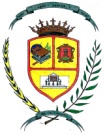 CURSO 2018/19En Torredelcampo, siendo las 17:00 horas del día de la fecha arriba indicada, se reúnen los asistentes arriba reflejados con el siguiente punto a tratar:Reunión sobre el proyecto de Patios Inclusivos:Acuerdos adoptados:Sin más asuntos que tratar, se da por finalizada la sesión a las 18,00horas.Torredelcampo, 14 de enero de 2019El coordinador del grupo							FIRMAS ASISTENTES:Fdo.: RODOLFO A. JIMÉNEZ GONZÁLEZETAPA: INFANTIL Y PRIMARIACOORDINADOR: RODOLFO A. JIMÉNEZFECHA: 14– 01 – 2019ASISTENTES:ASISTENTES:ASISTENTES:ANTONIO J. CABRERA GONZÁLEZANTONIO J. CABRERA GONZÁLEZANTONIO J. CABRERA GONZÁLEZMª CARMEN CASTILLO CANOMª CARMEN CASTILLO CANOMª CARMEN CASTILLO CANOSONIA GARCÍA VACASSONIA GARCÍA VACASSONIA GARCÍA VACASSOLEDAD ILLANA CAPISCOLSOLEDAD ILLANA CAPISCOLSOLEDAD ILLANA CAPISCOLRODOLFO ANTONIO JIMÉNEZ GONZÁLEZRODOLFO ANTONIO JIMÉNEZ GONZÁLEZRODOLFO ANTONIO JIMÉNEZ GONZÁLEZABRAHAM MÁRQUEZ ROBLESABRAHAM MÁRQUEZ ROBLESABRAHAM MÁRQUEZ ROBLESFERNANDO SUÁREZ ACOSTAFERNANDO SUÁREZ ACOSTAFERNANDO SUÁREZ ACOSTAEn esta sesión se reúne el ETCP para tratar sobre el proyecto elaborado previamente de Patios Inclusivos y su análisis. Se realiza una valoración sobre los talleres que ya están funcionando desde el primer trimestre, así como sobre la propuesta y selección de nuevas actividades a desarrollar en el segundo y tercer trimestre, fundamentalmente juegos en el patio.Se establece una nueva reunión con los representantes del AMPA, para acordar los juegos que se van a pintar en el patio, los materiales necesarios para su elaboración y la distribución de personas y días disponibles para comenzar dichos trabajos.